   ΕΛΛΗΝΙΚΗ ΔΗΜΟΚΡΑΤΙΑ                                      ΝΟΜΟΣ ΗΜΑΘΙΑΣ 				         Ημερομηνία   :……../……../2018          ΔΗΜΟΣ  ΗΡΩΙΚΗΣ ΠΟΛΗΣ ΝΑΟΥΣΑΣ                         Αριθ.Πρωτ:………………….      Α Ι Τ Η Σ Η                                                                         Προς: Γραφείο Αδειών και Εμπορίου	                                                                                                                                                           Δήμου Νάουσας.ΕΠΩΝΥΜΟ:  …………………………..         Παρακαλώ να κάνετε δεκτή την αίτησήΟΝΟΜΑ: ……………………. …………        μου και τα δικαιολογητικά  που σας                     ΠΑΤΡΩΝΥΜΟ:…………………………        επισυνάπτω, για την  συμμετοχή μου             ΑΔΤ………………………………………       στις εμποροπανηγύρεις :  ΑΦΜ……………………………………….     α)  Αρχ. Μιχαήλ -  Επισκοπή  03-06-09-2018 ΕΙΔΟΣ  ΑΔΕΙΑΣ…………………………      β) Σύναξης Αρχαγγέλων –Αρχάγγελος  07 & 08-11-2018  ΑΡ. ΑΔΕΙΑΣ  ……………………………                                                                         ΑιτούμαιΑΔΕΙΑ ΔΙΑΜΟΝΗΣ………………………    α) Εμπορική θέση   ΤΗΛΕΦΩΝΟ:   …………………………….  β) Θέση Υγ. ενδιαφέροντος                                                              ΔΙΑΜΟΝΗ………………………………….  γ) Θέση Λούνα Πάρκ                                        ΔΙΕΥΘΥΝΣΗ……………………………….                                                                                                                                                                                                                                                 Ο/Η                                                                                                                 ΑΙΤΩΝ/ΟΥΣΑΤα δικαιολογητικά που απαιτούνται για την συμμετοχή σε εμποροπανήγυρη και αφορά τα ΛΟΥΝΑ ΠΑΡΚ  είναι:Αίτηση –υπεύθυνη δήλωση  του φυσικού προσώπου  ή νομικού  από τρίτον με εξουσιοδότηση  θεωρημένη με το γνήσιο της υπογραφής σ την οποία αναγράφονται τα στοιχεία  του ενδιαφερομένου και θα δηλώνεται η κατηγορία  της εγκατάστασης και μνημονεύεται πλήρης περιγραφή  της τοποθεσίας  του αντίστοιχου  οικήματος ή ακινήτου ( περιοχή  οικισμός, οδός, αριθμός, ή οικοδομικό  τετράγωνο)Τοπογραφικό διάγραμμα  όπου θα σημειώνεται ο χώρος που θα παραχωρείται μόνο για την εγκατάσταση  του λούνα παρκ.Φωτοαντίγραφο της ταυτότηταςΣε περίπτωση δημόσιου χώρου απαιτεί η διενέργεια κλήρωσης  για την εγκατάσταση και λειτουργία  και απόφαση της τριμελούς επιτροπής  εμποροπανηγύρεων .Εφόσον πρόκειται για εταιρεία το κωδικοποιημένο καταστατικό της εταιρείας  σε ΦΕΚ. για Α.Ε και ΕΠΕ ,θεωρημένο από το Πρωτοδικείο για  Ο.Ε. και Ε.Ε.Βεβαίωση  μηχανικού διπλωματούχου ανώτατης  σχολής για την καλή εγκατάσταση   και λειτουργία των παιχνιδιών  με πρόσφατη ημερομηνία  για τη συγκεκριμένη εγκατάσταση.Βεβαίωση ηλεκτρολόγου  μηχανικού ανώτατης  σχολής περί της ασφάλειας  των ηλεκτρολογικών  εγκαταστάσεων  με πρόσφατη  ημερομηνία για την συγκεκριμένη εγκατάσταση.Πιστοποίηση καλής κατασκευής  υλικών  και εξοπλισμού των παιχνιδιών  σε λούνα πάρκ  θα γίνεται  ανά  εγκατάσταση  από φορέα  πιστοποίησης  TUV HELLAS.Βεβαίωση της Υπηρεσίας Πολιτικής Αεροπορίας , όταν πρόκειται για πτήση  ή ανύψωση αιωροπτέρων ή άλλων τεχνικών μέσων.Βεβαίωση της ΔΕΗ και του ΟΤΕ για την ασφάλεια της εγκατάστασης  στην περιοχή που πρόκειται να γίνει η πτήση και ή η ανύψωση.Δημοτική ενημερότητα Καταβολή τέλους κατάληψης κοινόχρηστου χώρουΥπεύθυνη δήλωση για την αποκατάσταση κοινόχρηστου χώρου Αφού υποβληθεί το αίτημα και κατατεθούν τα παραπάνω δικαιολογητικά , το αίτημα διαβιβάζεται στην αρμόδια τεχνική υπηρεσία  του δήμου  βάσει του  υπ΄αριθ. 1/37698/3-4-2018 εγκύκλιο του  Υπ. Οικονομίας & Ανάπτυξης  για αυτοψία  στον συγκεκριμένο χώρο  για την ασφαλή εγκατάσταση  και λειτουργία της εγκατάστασης , εννοείται ότι θα έχουν τοποθετηθεί πρώτα όλες οι κατασκευές  για να έρθει η τεχνική υπηρεσία να ελέγξει , εάν απαιτείται  για την περαιτέρω  ασφάλεια ενδέχεται να σας ζητηθούν επιπλέον δικαιολογητικά. Μετά την  σχετική έγκριση  της ανωτέρω υπηρεσίας  βγαίνει η απαιτούμενη άδεια  από τον νόμο προσωρινής εγκατάστασης  και λειτουργίας η  οποία χορηγείται  από τον δήμαρχο  άρθρο 80 και 81 του ν. 3463/2006. Η άδεια αυτή ισχύει αποκλειστικά  για τις συγκεκριμένες ημέρες  δραστηριοποίησης  στον συγκεκριμένο χώρο  σε θρησκευτική εμποροπανήγυρη . σε περίπτωση μη μόνιμης εγκατάστασης και λειτουργίας  χωρίς την απαιτούμενη έγκριση  από την τεχνική υπηρεσία  ή με ελλιπή δικαιολογητικά , ή παράβαση των όρων  λειτουργίας  τότε ο δήμος δε θα χορηγεί την άδεια ή θα προβαίνει  στην ανάκλησή της.Η μη προσκόμιση των ζητουμένων δικαιολογητικών θα αποκλείει τον ενδιαφερόμενο από τη διαδικασία χορήγησης άδειας.Στην περίπτωση που ο αριθμός των αιτήσεων είναι μεγαλύτερος από τον αριθμό των θέσεων , θα διεξαχθεί δημόσια κλήρωση.                                                                                                   ΑΡΜΟΔΙΟΣ ΥΠΑΛΛΗΛΟΣ                                                                                           ΓΡΑΦΕΙΟΥ  ΑΔΕΙΩΝ ΚΑΙ ΕΜΠΟΡΙΟΥ                                                                                          ΔΗΜΟΥ ΗΡΩΙΚΗΣ ΠΟΛΗΣ  ΝΑΟΥΣΑΣ                                                                                                   ΜΠΑΤΙΑΝΗΣ ΑΘΑΝΑΣΙΟΣ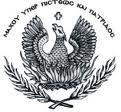 